HALVÅRSPLANGRØNN AVDELINGHØSTEN 2018Hovedtema for høsten 2018Inkluderende barnemiljø«Barnas fysiske og psykiske helse skal fremmes i barnehagen. Barnehagen skal bidra til barns trivsel, livsglede, mestring og følelse av egenverd og forebygge krenkelse og mobbing.» (Rammeplanen 2017:11).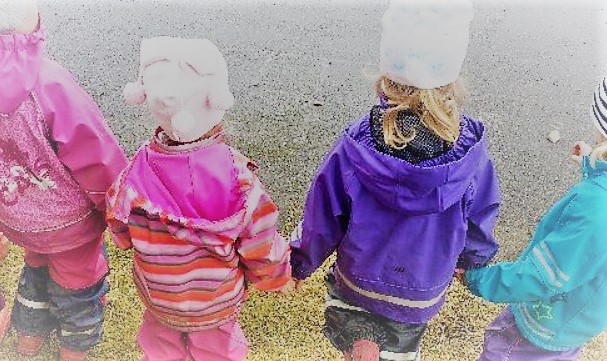 De fleste av temaene i halvårsplanen vil bli videreført til vårhalvåret 2019, men i perioden januar-mars vil skiaktiviteter også få et stort fokus. I halvårsplanen presenteres det seks temaer som vil bli gitt særlig stor oppmerksomhet i perioden.  Sosial kompetanseSammenheng:	Sosial kompetanse er å kunne samhandle positivt med andre i ulike situasjoner. Denne kompetansen tilegnes og utvikles av barn i samspill med hverandre og med voksne. Sosial kompetanse er grunnleggende for å kunne fungere godt i samfunnet, ha positive relasjoner til andre mennesker og evne til å følge regler og normer for akseptabel atferd. Barn som utvikler god sosial kompetanse i barnehagen, har et godt grunnlag for videre læring og utvikling i skolen. Frileken er en arena som er spesielt godt egnet til å utvikle strategier for bygge 	relasjoner med andre barn.Mål:	Barna etablerer og opprettholder vennskap, og har faste lekevenner. Barna leker rollelek. Barna forhandler i leken, og får erfaring med inkludering og konfliktløsning. 			Tegn: Aktive barn i lek. Barna deltar i et sosialt fellesskap og samarbeider om felles oppgaver. Barna trives i barnehagen. Tiltak: Tydelige og aktive voksne som fremmer et inkluderende miljø der alle barna kan delta i lek og erfare glede i lek. De voksne veileder barna hvis leken medfører uheldige samspillsmønstre. Barna får tid til frilek, som er ideell for relasjonsbygging. Fagområde: kommunikasjon, språk og tekstTema: Språk og litteratur Sammenheng: Temaet har som utgangspunkt å skape et miljø hvor barn og voksne daglig opplever spenning og glede ved høytlesning, fortelling, sang og samtaler, og være seg bevisst hvilke etiske, estetiske og kulturelle verdier som formidles.Mål:Bruke språket til å uttrykke sine følelser, tanker, meninger, skape relasjoner og som redskap til å løse konflikter. Bli kjent med, eventyr, bøker, bilder og sanger.Skape en felles plattform for lek.Tegn:Barna deltar aktivt i formidlingen. Lytter, observerer og gir respons i gjensidig samhandling mellom barn og voksne.Vi ser at fortellingene skaper inspirasjon til lek og positiv samhandling.Tiltak:Røde og grønne tankerEventyrsamlingHøytlesing ved måltidene.Dramatisering og rollespill til samtale og refleksjon.Fagområde Kunst, kultur og kreativitetFagområdet omhandler uttrykksformer som billedkunst og kunsthåndverk, musikk, dans, drama, språk og litteratur. Opplevelser med kunst og kultur i barnehagen kan legge grunnlag for tilhørighet, deltagelse og eget skapende arbeid. Tema: Sang og MusikkSammenheng: Temaet er valgt med utgangspunkt i den gleden vi ser hos barna når de synger kjente sanger. Musikk er en kilde til både glede og energi, og kan brukes til både avslapning, bevegelse og fellesskap. Mål: Barna skal bli kjent med sanger. Barna skal bli kjent med sanger om vennskap og samhold. Kulturelle uttrykk som sang og musikk bidrar til god språkutviklingTegn Barna deltar aktivt og viser glede i sang og musikk samlingerVi ser og hører spontansang gjennom dagen, både kjente sanger og at det lekes med ord og rytmer.TiltakEgne sangsamlinger i både store og små grupper. Sang i forbindelse med formidling av vennskap Aldersinndelte sangsamlinger med Tone.Aktiv deltagelse fra voksen i samling og lek.Tema: Estetisk virksomhetSammenheng:Gjennom rike erfaringer med kunst, kultur og estetikk vil barn få et mangfold av muligheter for sansing opplevelse, eksperimentering, skapende virksomhet, tenkning og kommunikasjon. Barnehagen skal legge til rette for samhørighet og kreativitet ved å bidra til at barna får være sammen om å skape kunstneriske og kulturelle uttrykk.Mål:Prosessen er viktig- barna skal få oppleve glede ved å skape noe selv og sammen med andre både ute og inne.Barna viser stolthet over ferdig produkt- til andre barn, ansatte og foreldre.Barna blir kjent med ulike materiale og lærer seg å se materialenes muligheter.Tegn:Vi ser at barna tar i bruk fantasi, kreativ tenkning og skaperglede i fellesskap. Tiltak:Rik tilgang på kunstneriske inntrykk.Tilgang på ulike materialer for å skape uttrykk man selv ønsker.Voksne som inspirerer og veileder til kulturelle uttrykksformer. Fagområdet: Natur, miljø og teknikkNaturen gir rom for et mangfold av opplevelser og aktiviteter til alle årstider og i all slags vær. Tema: FriluftslivSammenheng:Barnehagen har et fantastisk turområde, som gir grunnlag for utforskning, utfordringer og inspirasjon til lek, læring og vennskap. Turområdet er et viktig rom for mye ulik aktivitet, og turene gjennomføres både med hel gruppe, og i mindre grupper.Mål: Barna skal få et mangfold av naturopplevelser og oppleve at naturen er en arena for undring, utforskning, lek, læring og vennskap.Barna skal få oppleve spennende turer i nærmiljøet, og en begynnende forståelse for bærekraftig utvikling.Barna viser glede over å være ute i all slags vær.Tegn:Barna opplever gode vennerelasjoner og spennende lek i naturen.Barna viser glede i å gå på turBarna blir kjent med naturen og dets mangfold.Barna snakker om hva de finner når vi kommer frem til de forskjellige turområdene.Tiltak:Jevnlige turer til de kjente stedene: Plassen, Vesletjern, Lekeplassen, Trollskogen, Elvetangen, Dølijordet, og fotballbanen.Fagområdet: Kropp, bevegelse og helse.I løpet av småbarnsalderen tilegner barna seg grunnleggende motoriske ferdigheter, kroppsbeherskelse, fysiske egenskaper, vaner og innsikt i hvordan de kan ivareta helse og livskvalitet.Tema: Fysisk fostringSammenheng:Barnehagen skal legge til rette for at alle barn kan oppleve bevegelsesglede, matglede og matkultur, mentalt og sosialt velvære og fysisk psykisk helse. Mål:Barna skal inkluderes i aktiviteter der de kan være i bevegelse, lek og sosial samhandling.Barnehagen skal bidra til at barna blir kjent med kroppen sin og utvikler bevissthet om egne og andres grenserBarna videreutvikler kroppsbeherskelse, finmotorikk og grovmotorikk.Tegn:Barna opplever trivsel, glede og mestring ved allsidig bevegelseserfaringer ut fra egne forutsetninger.Barna blir trygg på egen kropp, får en positiv oppfatning av seg selv og blir kjent med egne følelser.Barna lærer å sette grenser for egen kropp og respekterer andres grenser.Barna viser utholdenhet i motoriske ferdigheter.Tiltak:Får allsidige bevegelses erfaringer inne, ute, året rundt.Fysisk fostring på fellesrommetTurer i skog og ulendt terreng.Gjennom samtale bidra til barna utvikler et bevisst forhold til å bestemme over egen kropp og respekt for andres grenser.Voksne som deltar i barnas aktive lek.Fagområdet: Nærmiljø og samfunn.Barns medvirkning i det indre liv i barnehagen kan være første skritt for å få innsikt og erfaring med deltagelse i et demokratisk samfunn. Barnehagen skal bidra til at barn møter verden utenfor familien med tillit og nysgjerrighetSammenheng: Barnehagen skal legge vekt på å styrke kunnskap om og tilknytning til lokalsamfunnet, natur, kunst og kultur, arbeidsliv, tradisjoner og levesett. Barn skal medvirke i å utforske og oppdage nærmiljøet sitt.Mål:Gjennom lek og varierte aktiviteter skal barna få erfare med å lytte, forhandle og diskutere å få begynnende kjennskap til menneskerettigheter, og at deres valg og handlinger Barna skal få erfare at alle uansett alder og forutsetning kan være med på å bidra i barnehagens felleskapanledning til å bli kjent med arbeidsplasser og institusjoner i barnehagens nærmiljø.Tegn:Barna får kjennskap til barns rettigheter og barnekonvensjonen.Barna får erfaringer at deres valg og handlinger kan påvirke situasjonen for dem selv og andre.Barna får kjennskap forskjellige institusjoner i nærmiljøet.Tiltak:Samlinger og formidling av barnekonvensjonen og barns rettigheter.Samlinger om inkludering og vennskap kontra mobbing og utestengelse.Besøke Døli og andre institusjoner i nærmiljøet.Evaluering: